				        Bewandert. Begeistert. Bewährt.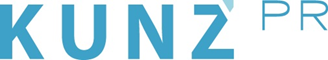  
Presse-Info Bad Reichenhall2. August 2019Ladies first: „Frauensache“ in Bad Reichenhall Die perfekte Auszeit – mit persönlicher Stilberatung, Bergerlebnis und GenussBad Reichenhall weiß, was Frauen wollen: chillen, genießen, etwas für sich selbst tun – und das mit Gleichgesinnten. Wer das neue Angebot „Frauensache“ bucht, bekommt alle Zutaten der perfekten Auszeit auf dem Silbertablett. Drei Nächte und vier Tage voller kleiner, feiner und exklusiver Erlebnisse. Die Highlights: der Prosecco auf dem Predigtstuhl und die Auffahrt auf den 1583 Meter hohen Hausberg mit der „Grand Dame“, der ältesten Kabinenseilbahn der Welt; ein Einkaufsgutschein für die belebenste Alpenstadt Deutschlands, die persönliche Stilberatung im Juhasz, dem schönsten Kaufhaus Deutschlands; ein Abend im Restaurant Salin, das in historischem Gemäuer mit stylischem Ambiente punktet. Nicht zu vergessen: die RupertusTherme und Wellness-Anwendungen im Hotel. www.bad-reichenhall.de „Bad Reichenhall ist eine wunderschöne Kleinstadt, liegt zentral und bietet alles, was einen Aufenthalt für Mädels perfekt macht“, sagt Dr. Brigitte Schlögl, Geschäftsführerin der Berchtesgadener Land Tourismus GmbH. Genuss am Berg, Shoppen, Beauty und Relaxen im Tal – was braucht frau mehr zum Glück? Einfach Mutter, Schwester, Tochter, Freundin oder Kollegin mitnehmen und auf nach Bad Reichenhall. Ankommen In einem guten Hotel einchecken. Besondere Tipps: Die Villa Rein, das erste Boutique-Hotel in Bad Reichenhall, das am 15. August in einer denkmalgeschützten Jugendstilvilla eröffnet. Und der Klosterhof als Premium Hotel & Health Resort im nahe gelegenen Bayerisch Gmain. Lust auf ein kosmetisches Verwöhnprogramm vor dem Abendessen? Alpenstadt mit StyleBad Reichenhall hat viel zu bieten. Historischer Charme trifft auf zeitgemäße Leichtigkeit. Der Kurpark als grüne Oase, direkt daneben die Flaniermeilen mit edlen Boutiquen, kleinen Läden und Geschäften und mit dem Juhasz, das jüngst als schönstes Modehaus Deutschlands gekürt wurde. Hier freuen sich Freundinnen über ihre individuelle Stilberatung – einer der Höhepunkte im „Frauensache“-Programm. Anschließend bietet sich die Juhasz-Tagesbar an, um mit spritzigen Cocktails die diversen Shopping-Erfolge zu feiern. Am Abend lockt das Restaurant Salin, das im Gebäude der Alten Saline Bad Reichenhall untergebracht ist: edles Ambiente, modern-zurückhaltendes Design hinter roten Backsteinmauern, hohe Decken, geschichtsträchtige Industrie-Architektur. Einfach stylisch. Der Berg ruftDie Predigtstuhlbahn ist als „Grande Dame“ bekannt und die älteste im Original erhaltene Großkabinenseilbahn der Welt. Mit ihr schwebt man auf den 1583 Meter hohen Hausberg von Bad Reichenhall. Oben ein Glas Prosecco schlürfen und den Blick hinunter auf die Stadt und zu den umliegenden Bergen schweifen lassen.Das Arrangement: Die „Frauensache“ kostet mit drei Übernachtungen in ausgewählten Drei- und Vier-Sterne-Unterkünften und den genannten Inklusivleistungen ab 315 Euro pro Person. Als persönliche Beraterin für den perfekten Mädels-Trip steht Irmengard Miller unter
Tel.: +49-8651-71511-62 bzw. i.miller@bad-reichenhall.de mit wertvollen Tipps zur Seite. Buchungen unter www.bad-reichenhall.de/frauensache bzw. Tel.: +49-8651-71511-64.Weitere Infos zu Bad Reichenhall: Berchtesgadener Land Tourismus GmbH, Wittelsbacher Str. 15, 83435 Bad Reichenhall, Tel.: +49-8651-71511-0, Fax: +49-8651-71511-99, info@bad-reichenhall.de, www.bad-reichenhall.de